ArticleWomen’s entrepreneurship in the Global South; Empowering and emancipating?Abstract: This paper addresses the questions; are women entrepreneurs empowered by entrepreneurship and critically, does entrepreneurship offer emancipation. Our theoretical position is that entrepreneurship is socially embedded and must be recognized as a social process with economic outcomes. Accordingly, questions of empowerment must take full account of the context in which entrepreneurship takes place. We argue that institutions, formal and informal, cultural, social, and political create gendered contexts in the Global South where women’s entrepreneurship is subjugated and treated as inferior and second class. Our thematic review of a broad scope of the literature demonstrates that in different regions of the Global South women entrepreneurs confront many impediments and that this shapes their practices. We show how the interplay of tradition, culture, and patriarchy seem to conspire to subordinate their efforts. Yet we also recognize how entrepreneurial agency chips away and is beginning to erode these bastions. In particular, how role models establish examples that undermine patriarchy. We conclude that entrepreneurship can empower, but modestly and slowly. Some independence is achieved, but emancipation is a long slow game.Keywords: Women’s entrepreneurship; institutions; freedom; independence; power1. IntroductionThere is an increased awareness that entrepreneurship is a socialized economic phenomenon that occurs differently within diverse contexts (Jack and Anderson, 2002; Steyaert and Katz, 2004; Zahra, Wright, and Abdelgawad, 2014; Welter, Baker and Wirsching, 2019). These diverse contexts; social, cultural, and economic, strongly influence how entrepreneurship is perceived (Dodd, Jack, and Anderson, 2013), how it is practiced (McKeever, Anderson and Jack, 2014), and the consequences and outcomes of entrepreneurship. Contextualizing entrepreneurship draws attention to different normative perceptions of who should be an entrepreneur, and how they should ‘do’ or enact entrepreneurship in different regions and different places (Anderson and Gaddefors, 2017) - the social embeddedness of women’s entrepreneurship (Bastian, Sidani and El Amine, 2018). This highlights gendered perspective of entrepreneurship (Ahl and Marlow, 2012), especially in the Global South (Ramirez-Pasillas, Brundin, and Markowska, 2017; Welter et al., 2019) where women may have different entrepreneurial experiences (Akobo, 2018).Nonetheless, entrepreneurship is held up almost as a universal ‘solution’ for numerous problems in the ‘Global South’ the World Bank term that includes poor  Economically, entrepreneurship creates wealth and jobs (Wennekers and Thurik, 1999; Carree and Thurik, 2010); socially, it offers welfare (Anderson and Ronteau, 2017), can build confidence (Mordi, Simpson, Singh and Okafor, 2010) and status (Kalden, Cunningham and Anderson, 2017).  Indeed, governments of emerging economies, policymakers, and international donor organizations have embraced entrepreneurship as a strategic tool for economic growth and social advancement (Al-Dajani, Carter, Shaw and Marlow, 2015). This paradigm projects entrepreneurship as a mechanism for independence,.he entrepreneurial self fosters the fulfilment of human potentials. Entrepreneurship liberates from organizational and institutional impediments (Ahl and Marlow, 2012; Ogbor, 2000; Rindova, Barry, and Ketchen, 2009). Accordingly, governments of the Global South advocate female entrepreneurship as an element of women’s empowerment (Loh and Dahesihsari, 2013), and a tool for their economic empowerment(Anggadwita, Mulyaningsih, Ramadani, and Arwiyah, 2015). This forms the basis for our research problem. We want to know what the literature tells us about entrepreneurship empowering women. We are interested in whether, even broadly, entrepreneurship emancipates women. To do this we offer a reflective account, one informed by what the literature tells us. Our conceptual point of departure is that entrepreneurship is deeply socially embedded and cannot be understood from a purely economic perspective (Anderson, 2015). We recognize the gendered ‘otherness’ and marginalization of women’s entrepreneurship (Stead, 2017), but also note how independence figures in women’s motivations (Goffee and Scase, 2015). Nonetheless, we take a critical perspective (Verduijn, Dey, Tedmanson and Essers, 2014), very aware of assumptions and social constructions of the entrepreneur as a white male (Verduijn and Essers, 2013) that contrast gendered social expectations of women’s work. Accordingly, we see how entrepreneuring could be a liberating mechanism, but also how entrepreneurial agency may be constrained or institutionally contained. We challenge the entrepreneurial myth, ‘with one leap she was free’, yet acknowledge the power of agency to influence or modify structures. We envisage the interplays of dependence and independence, liberty and license, self-determination, autonomy, and independence. Moreover, the dynamics of cultures, institutions, regions, and individuals suggests that it will be impossible to arrive at one single answer for the Global South, but it may be possible to better understand how dynamics and processes liberate.The prevailing ideology of entrepreneurship is of inclusivity and individualism as, if there are no restraints whatsoever. Ironically, Drakopoulou-Dodd and Anderson (2007) call this the ‘everyman hypothesis’. This implies that we all, women and men, rich or poor, have the capacity to achieve our inherent enterprising potentials if we make the effort and are determined (Ahl and Marlow, 2012; Marlow and Swail, 2014). Moreover, influential supranational entities such as the World Bank, the ILO, and the United Nations position entrepreneurship as a pivotal remedy for impoverishment, acknowledging that women are crucial to this remedial process (Naude, 2013; Al-Dajani et al., 2015).  For instance, the World Economic Forum proposed that empowering women to engage in the global economy would add US$28tn in GDP growth by the year 2025 (WEF, 2018). It seems that these high expectations for women’s entrepreneurship intertwine with the idea of entrepreneuring as liberating. Yet women have much lower prospects of controlling their lives, careers, and making economic decisions (Bastian et al., 2019; Revenga and Sudhir, 2012). Largely, academic interest in women’s entrepreneurship was spurred with an article in 1976 (Jennings and Brush, 2013). However, it was only in the early 1990s that a growing stream of literature began to examine the influences of gendered ascriptions on women’s entrepreneurial activities, exposing how gender discrimination and masculine bias frame the underlying assumptions of entrepreneurship and positions women as on the “losing side” (Ahl and Marlow, 2019, p. 5; Mirchandani, 1999; Ahl, 2006; Ahl and Marlow, 2012; Marlow and Swail, 2014; Foss, Henry, Ahl and Mikalsen, 2019). This apposite but complex line of debate has been explicated by several critical reviews, theories, conceptual papers, and clarified by empirical cases (Ahl, 2006; Carter and Shaw, 2006; Calás, Smircich, and Bourne, 2009; Marlow and Swail, 2014). Granted that these prior studies embrace different viewpoints and methods, the compelling general opinion is that the ontological underpinnings of entrepreneurship are premised on masculin normative (Bruni, Gherardi, and Poggio, 2004; Ahl, 2006; Ahl and Marlow, 2012). This discourse has highlighted discordance between the fundamental assumptions of entrepreneurship as an open, meritocratic, and agentic field (Marlow and Swail, 2014; Al-Dajani et al., 2015) and the actualities of “everyday” entrepreneurship (Welter, Baker, Audrestch, and Gartner, 2017) restricted by ascribed social values and norms (Mole and Ram, 2012; Welter and Smallbone, 2008).   Regardless, within the lobal South, there is a growing interest in entrepreneurship as an emancipatory instrument for women’s liberation and empowerment from endemic poverty, overt discrimination, and patriarchal restrictions (Rindova et al., 2009; Al-Dajani et al, 2015;  Jennings, Jennings and Sharifian, 2016; Alkahled and Berglund, 2018; Al-Dajani and Marlow, 2013; Banihani, 2020). Yet, we must also take account of the primary function of much women’s entrepreneuring in family welfare (Sarfaraz et al., 2014; Loh and Dahesihsari, 2013; Xiong, Ukanwa, and Anderson, 2018).  Here, the dual demands of family and business are the opposite of liberating. Within these contexts, the form and the structure of entrepreneurial pursuits that women can engage in are largely determined by both formal (policies, laws, and regulations) and informal (societal values, culture, and family norms) institutions, economic conditions, and the prospects for social participation (Welter, 2020; Al-Dajani et al; 2015; Xiong et al., 2018) and a far cry from emancipation. Jennings et al., (2016) maintain that it is unlikely that women’s entrepreneurial engagements change the pre-existing conventional circumstances in their environments. Others assert that women’s endeavors actually sustain their oppression within these conventional systems (Verduijn and Essers, 2013; Verduijn et al., 2014).  Our objective is to critically review the literature to try to establish the nature and extent of liberation in women’s entrepreneurship. This is a thematic rather than a formal bibliographic type of review. We want to build up a picture of what the extensive and growing literature has to tell us about women’s emancipation through entrepreneurship. From this overview, we draw conclusions and theorize the nature of women’s emancipation.Following this introduction, we examine and provide a synopsis of key issues in women entrepreneurship and empowerment literature within contexts of the lobal South. We consider the different geographical and social terrains in the literature and how they identify specific regional characteristics and the effects on women’s entrepreneurship. We discuss our findings about women’s entrepreneurship in the lobal South as liberation (and from what?). The Middle East and North Africa (MENA)Although no formal laws prohibit women-owned enterprises, the number of women entrepreneurs trails well behind the males in this region (Hattab, 2012). Due to the social structure of this region, women’s entrepreneurship possesses some unusual features compared to their global counterparts (De Vita, Mari, and Poggesi, 2014; Bastian et al., 2019; Banihani, 2020). The conservative social structure is embedded in patriarchal norms with political, legal, and religious systems that accentuate male domination and impedes women’s entrepreneurial activities and empowerment (Al- Kwifi, Khoa, Ongsaku, and Ahmed, 2020;  Bastian et al;  2018; Caputo, Mehtap, Pellegrini, and Al-Refai, 2016; Banihani, 2020). This is regardless that in most MENA countries, constitutionally, men and women are proclaimed equal in rights and obligations (Hattab, 2012). Moreover, as opposed to being inspired to explore business opportunities like their males, economic necessity seems to be a major inducement for women to engage in entrepreneurship (Bastian et al., 2019; Sarfaraz et al., 2014; Bastian et al., 2018; Al-Kwifi et al., 2020). Thus, social and consequential economic subjugation is a cause for entrepreneurship and hardly a liberation.For instance, in Jordan, a more liberal regime, and regardless of the increase in the educational achievements of women, only 15% of businesses are female-owned (Banihani, 2020). In the conservative Kingdom of Saudi Arabia, the government recently promoted women’s entrepreneurship as a part of the country’s developmental plans (GEM, 2017). Yet only 4% of registered businesses are female-owned (Al-Kwifi et al., 2020). Restrictive cultural practices stipulate that even the “right” to own a business is problematic since permissions and approval must be sought from familial male authorities. Under this societal code, even the supposedly autonomous financial institutions are reluctant to offer credit to female entrepreneurs (Loh and Dahesihsari, 2013); banks may require a male co-signature on credit applications. Moreover, socio-cultural norms set boundaries for women such that to be socially accepted, women are often compelled to choose and engage in a family business arrangement as opposed to sole proprietorship to legitimize their undertakings; but even then, only after they have secured the backing of the men (Caputo et al., 2016; De Vita et al., 2014).Women’s entrepreneurial choices must respect traditional gender norms and religious guidelines such as gender segregation (Al-Dajani and Marlow, 2010; Al-Alak and Al-Haddad, 2010; Caputo et al., 2016). Consequently, many women-owned businesses are home-based, they reflect traditional feminized roles and are organized in such a way that the traditional family structures are maintained. With less economic power and the limitations of culture, they achieve little empowerment, accompanied by little or no social legitimacy (Banihani, 2020; Al-Dajani and Marlow, 2010; Caputo et al., 2016).  Moreover, women’s physical mobility in countries such as Jordan, Iraq, Egypt, Bahrain, and Kuwait are restricted by the laws concerning securing permissions from their legal guardians to travel (Banihani and Syed, 2017; Metacalfe, 2008; Banihani, 2020). In Saudi Arabia, only recently were women permitted to drive their vehicles (Welter, 2020), it is socially unacceptable for a woman to travel unaccompanied by a man (Kattan, Heredero, Botella, and Margalina, 2016). These constraints relate to ascribed women’s domestic responsibilities but are often presented as concerns about women’s safety (Assaad and Arntz, 2005; Banihani, Lewis and Syed, 2013).Furthermore, it is necessary to consider the religious perspective given the predominance of Islam in this region, and the adherence to the Islamic Sharia laws with its outright gender-discrimination rules (Alkhaled and Berglund, 2018). The conventional interpretations of Islam strongly promote conformity with the traditional stereotypical gendered roles for women (Karam and Jamali, 2013). Nevertheless, in the UAE, Kuwait, Lebanon, and Oman (Al-Balushi and Anderson, 2017), some women entrepreneurs are inspired by Islamic precepts. For example, the Prophet Mohammed’s first wife, Khadija was a successful business owner. Essers and Benschop (2009) note how some women follow her model. These women embrace a feminist interpretation of Islam and regard restrictions as incorrect patriarchal interpretations of the Holy Qur’an (Naguib and Jamali, 2015). The agency of these women offers them the opportunity to circumnavigate cultural norms (Tlaiss, 2015). Interestingly, Anggadwita et al., (2015) note that due to their beliefs, these women refuse credit from financial institutions because the interest system contradicts the Islamic practice (Banihani, 2020). Rather, they depend on their personal funds and investments (Roomi, Rehman, and Henry, 2018).Owing to patriarchal systematization, support from household males is almost essential, irrespective of how bounded such support might be (Gill and Ganesh, 2007) since ironically, women consider men to be an “empowering resource” (Alkhaled and Berglund, 2018, p. 889). Apart from emotional support, male support is commonly used for facilitating access to capital and the males’ network opportunities (Caputo et al., 2016; Al-Alak and Al-Haddad, 2010; McElwee and Al-Riyami, 2003). While these women do not perceive themselves as less able to succeed in business, society expects them to take up their businesses or careers without undermining their gender ascribed roles and responsibilities as wives and mothers (Al-Dajani and Marlow, 2010; Banihani, 2020). As such, they may not be able to exploit opportunities for increased control over their lives because they shoulder the burden of running a household (Kabeer, 2005; 2012). Therefore, women’s entrepreneurial undertakings are often created such that they sustain the conventional family structures. Some semblance of empowerment is achieved, but the endemic patriarchal system with its power imbalance wherein the women-owned businesses are embedded is hardly challenged or defied.3 AsiaWomen’s empowerment and entrepreneurship are emphasized in South Asian literature (Parvin, Rahman, and Jia, 2012; Yunis, Hashim, and Sajida, 2020). Nonetheless, the challenges women entrepreneurs face feature in many papers.  Moreover, the literature on Bangladesh, India, and Sri-Lanka emphasize widespread explicitly feminized poverty (Lucy, Ghosh, and Kujawa, 2008; Mahmood, Hussain, and Matlay, 2014). A major feature is the problem of social acceptance of women entrepreneurs and how choice is constrained (Nawaz, 2010; Bhatti, Shar, and Shaik, 2010; Ayadurai and Sohail, 2006; Sharma, 2013; Tripathi and Singh, 2018). These are patriarchal societies. Traditions, especially in India, are embedded in a social structure that underlines women's subordination and male chauvinism is pervasive (Shukla, Chauhan, and Null, 2018; Goyal and Parkash, 2011; Rashid and Ratten, 2020). Early female marriage is a norm in these societies, thus curtailing women’s access to formal education (Kishor and Gupta, 2004). Even women high in the Hindu caste system are constrained and inherently disenfranchised.  However, and irrespective of their limited agency, some women have a sense of social responsibility (Anderson, Younis, Hashim, and Air, 2019). They may engage in not-for-profit ventures that train and empower other rural women in their local communities (Field, Jayachandran, and Pande, 2010; DeVita et al., 2014). This is seen as chipping away at the patriarchal social order. Most women enterprises are small, arguably due to gendered arrangements. However, microcredit can bolster their bargaining power (Osmani and Khan, 2007; Parvin et al., 2012). Nonetheless, socio-cultural beliefs restrict their chances, particularly in rural women’s limited access to credit. Indeed, Nawaz (2010) believes microfinance funds from NGOs and MFIs are considered heathen and sinful. Moreover, in Nepal, women may end up with ‘empowerment debts’ from microfinance loans from NGOs since these funds are used for household expenses, rather than business development (Rankin, 2008; Rashid and Ratten, 2020). Although women entrepreneurs are interested in and are supposedly capable of decision-making, they strive to free themselves from male domination. Still, they are at the mercy of familial male authority (Nawaz, 2010; Goyal and Parkash, 2011).  Indeed, women are their husband’s properties once married (De Groot, 2001; Goyal and Yadav, 2014). Husbands have the ‘right’ to control women’s behaviors, even if force is required (Kishor and Gupta, 2004). Women’s entrepreneurial participation is, at best, regarded as complementary to household incomes and duties. Bhuiyan and Abdullah (2007) and Nawaz (2010) report how husbands may instruct women to close their businesses if they challenge the existing order.Further, within Islamic Pakistan, gender disparity, systemic subjugation of women, and the underpinning socio-cultural structures strongly constrain women’s entrepreneurial activities and empowerment (Azam Roomi and Harrison, 2010; Yunis, Hashim, and Anderson, 2019). Gendered societal norms marginalize women and generally expect them to refrain from business endeavors (Yunis, Hashim, and Sajida, 2020). It appears that ‘containment’ by gender mostly affects the lower class and poorer women. Yet, even for higher social class and educated women, any ‘empowerment’ is expressed within families and circumscribed by household responsibilities (Malhotra, Schuler and Boender, 2002; Kabeer, 2005). Despite women’s cognizance of their capabilities and improving educational achievements, persistent socio-cultural structures, and the economic framework continually disenfranchise women (Kabir and Huo, 2011; Parvin et al., 2012).In East Asia and the Pacific, though the countries are very different, culture, traditions, and religion play a critical role in women’s entrepreneurship and empowerment (Loh and Dahesihsari, 2013; De Vita et al., 2014). These societies are patriarchally systematized (Cole, 2007) with a high power distance culture “with emphasis on obedience, conformity, authority, supervision, social hierarchy and inequality” (Reisinger and Turner, 1997: 141). Nonetheless, women’s entrepreneurship and development are policy issues within this region, but women’s entrepreneurial endeavors are not widely embraced (Tambunan, 2009). Again, the literature emphasizes how the socio-economic and socio-cultural characteristics of these countries and the influence of religion dominates empowerment. While it is claimed that many Islamic laws are devoted to women’s welfare, interpretations of Islam constrain Malaysian and Indonesian women; traditional women’s duties take priority over a business (Tambunan, 2017; Loh and Dahesihsari, 2013). Women entrepreneurs may be compelled to choose between their businesses and their marriages (Hashim, Ho-Abdullah, Raihanah, Yusof, Hamdan, and Jamsari, 2012; Teoh and Chong, 2014).  Social, cultural, and religious taboos reinforce and reproduce these gendered norms. For example, they inhibit rural women from accessing (higher) education since it is a common belief that education is for males (Tambunan, 2009). Granted that skills acquisition through experiential learning has advanced women entrepreneurial pursuits (Arsana and Alibhai, 2016; Indarti, Rostiani, Megaw and Willetts, 2019), low education levels, feminized poverty, gender-discrimination and inequality foster these women’s lack of confidence in their personal capabilities in business activities (Kelley, Brush, Greene and Litovsky, 2011). Simply put, women are restricted from empowerment and from transforming their lives through entrepreneurship (Anggadwita et al., 2015; Teoh and Chong, 2014).   In China, Vietnam, Cambodia, and Lao PDR, female subordination and gender-bias, arguably emanating from Confucianism, areentrenched (Nguyen, Frederick, and Nguyen, 2014; Inmyxai and Takahashi, 2010; Leahy, Lunel, Grant, Willet, 2017). In Vietnam, although the gender gap has narrowed, gender inequality persists in the economic and social lives of women (World Bank, 2016; Oxfam, 2017).  Women themselves are not opposed to economic independence. However, cultural values and ‘face-saving’ behaviors can confine their agency. Most often, women-owned businesses are household-based microenterprises (Rankin, 2008). Indeed, women are rarely encouraged to start businesses (Pham and Talavera, 2018; Leahy et al., 2017). Moreover, gender bias restricts women entrepreneurs’ access to social networks and financial institutions (Zhu et al., 2019; Zhu, Kara, Chu, and Chu, 2015). Nonetheless, access to small loans from NGOs and MFIs are meant to empower and improve the livelihoods of rural women through entrepreneurship (Nguyen et al., 2014).Soviet-era ideology promoted the emancipation of women and had a progressive effect on women’s lives in the Central Asia Soviet countries (Smallbone and Welter, 2010; Khitarishvili, 2016); albeit with a built-in glass ceiling in politics and economy (Welter and Smallbone, 2008).  With the demise of communism, there was a rebirth of patriarchal systematization that strengthened the notion of “male guardianship” (Akiner, 1997, p. 285), changes in gender balance had adverse effects on the economic, social, and political participation of women (Welter and Smallbone, 2008; Kandiyoti and Azimova, 2004; Smallbone and Welter, 2010; Sattar, 2012; Khitarishvili, 2016). Culturally, entrepreneurship is considered a male domain demanding male qualities such as assertiveness (Ogbor, 2000). Thus, for women entrepreneurs, this signifies “breaking out of the norms” (Berg, 1997, p. 265) of socially accepted women behaviors. Despite, or perhaps because of this, some employ their femininity as the chief tenet in their entrepreneurial endeavors (Smallbone and Welter, 2010; Bruno, 1997). Although recent studies note that some women in this region use entrepreneurship to exploit opportunities (Korosteleva and Stępień-Baig, 2020), restored traditional institutions now constrain women’s choices and capacity to act (Harris, 2004; Smallbone and Welter, 2010). Uzbekistan society leverages Islamic philosophy as well as the traditional values that accentuate male domination and fosters power imbalance to impose housebound roles on women. Further, local neighborhood committees often control women’s activities. Women are compelled to engage in home-based businesses which are largely subsistence (Korosteleva and Stępień-Baig, 2020).   Essentially, for women entrepreneurs, their gendered role constricts access to resources, confines their chances of enterprise development, and jeopardizes their welfare and empowerment (Khitarishvili, 2016). Nonetheless, several women entrepreneurs empower other women by training and developing their skills and establishing businesses that address local needs (Smallbone and Welter, 2010). Thus, they are determinedly socially responsible and promote institutional change, albeit within their locale (Brush, De Bruin, and Welter, 2009).  Latin America and the Caribbean (LAC)This is a region of contrasts that falls behind developed nations on several counts (Buendía-Martínez & Carrasco, 2013; Amorós, and Pizarro, 2007). Nonetheless, the World Bank (2020) reports that 50% of businesses are women-owned. Female entrepreneurship is wide-ranging and observable in most sectors (Terjesen and Amorós, 2010). However, social exclusion and prevailing gender discriminatory practices in the labour market provoke women to engage in entrepreneurship as an avenue to change their personal situations (Rubach,  Bradley, and Kluck, 2015; World Bank, 2010, 2011; Khwaja, 2005; Herranz, De Lara, Barraza and Legato,  2010). Put differently, women in LAC consider entrepreneurship as an escape from unemployment and discrimination (Giménez, Gabaldón, and Seierstad, 2017) because it can grant them economic independence.Argentina, Bolivia, Brazil, Colombia, Peru, and Paraguay have anti-discriminatory legislation to foster gender equality and economic autonomy (Giménez, et al., 2017; IFC-World Bank, 2013).  Nonetheless, machismo conventional cultural norms and values promote gender inequality that values women as mothers (Tabbush, 2010). Thus, women entrepreneurial activities are bounded by their social positioning as subordinate breadwinners. Women’s endeavors are typically microenterprises (Buendía-Martínez and Carrasco, 2013) and informal (Marques, Leal, Ferreira, and Ratten, 2018).  Empowerment is minimal with limited decision-making power and could hardly effect social change in their overall material and symbolic situations (Escobar Latapı´ and Gonza´lez de la Rocha, 2009; Tabbush, 2010; Gurău, Lasch and Dana, 2015).  In Mexico, men are often overtly against their spouses working outside the home, women need to seek permission and accept their husband’s opinions to run businesses (Appendini, 2010; Kabeer, 2012). The power dynamics within the household dispossesses women entrepreneurs of control, particularly over finance. This often forces them into a circle of debt and credit, limits their coping strategies, and compromises their long-term economic independence (Tabbush, 2010).In Latin America over 54% and in the Caribbean, 48% of women businesses are informal.  In Brazil, women entrepreneurs seem to prefer the formal sector of the economy (Marques et al., 2018). However, their choices are bounded by tax and regulatory burdens, high barriers to accessing credits intermixed with feminized poverty, low education levels, gender and race discrimination which play background roles in compelling them to consciously remain in the informal sector as a marginalized group (Van der Sluis, Van Praag, and Vijverberg, 2005; Muravyev, Talavera, and Schafer, 2009; Klapper and Parker, 2011).  Access to finance remains a major concern for women entrepreneurs (Smith-Hunter and Leone, 2010).  MFIs loans and programmes can offer more opportunities (Bruton, Khavul and Chavez, 2011) helping women to “challenge the existing social norms, culture, and effectively improve their wellbeing” (Swain and Wallentin, 2009, p. 544) by empowering them and improving their social welfare (Banerjee et al., 2015). Unfortunately, the financial products of MFIs in LAC target richer clients (Churchill and Appau, 2020) and exclude poor rural women. Regardless of being opportunity co-creators (Alvarez and Barney, 2014), women borrowers often end up paying higher interest rates, which deters their loan repayment capability (Sun and Im, 2015) and pushes them into an empowerment debt trap.  Moreover, Silverman (2014) explains how MFI loans can create conflict at the home front. Economic autonomy garnered from their enterprise may seem threatening to their spouses. 5 Sub-Sahara Africa Women entrepreneurship rates in sub-Sahara Africa are the highest globally (Kelley et al., 2017), women are twice as likely to start an enterprise than in other places (AfDB, OECD, & UNDP, 2017).   Women represent 50% of entrepreneurs in SSA, although their ventures are mostly micro and small businesses in the informal sector (GEM 2019; De Vita et al., 2014). This is explained by weak and counterproductive formal institutions (AfDB, 2017; Mair and Marti, 2009; Webb, Pryor, and Kellermanns, 2015). Women are thus often driven into entrepreneurship by economic necessity.   Moreover, within an informal institutional order, the inherent patriarchy in most African societies accentuates women’s subordination, stipulating men as household heads, providers, and protectors of the family (Woldie and Adersua, 2004; Bawa, 2012; Okafor and Mordi, 2010). Socio-cultural values, norms, and traditions position the women as inferior to the men, stress the traditional role of homemaking for the women, expectations to bear children, yet to be responsible for their livelihoods (Amine and Staub, 2009; Quagrainie, 2016). The family, characterized by an imbalanced power structure, is critical as it plays a pivotal role in women entrepreneurship and empowerment activities (Amine and Staub, 2009; Mordi et al., 2010). As an institution, it sets the rules of the game (North, 1990; Xiong et al., 2018), and the women are deeply embedded in their families (Aldrich and Cliff, 2003; Webb et al., 2015).  Although society expects women to be less involved in income-making activities (Singh, Mordi, Okafor, and Simpson, 2010), in poor rural Nigeria, women are literally the de facto heads of the households since they organize how production and consumption happen in their microenterprises in order to sustain the families and to attempt to free them from abject poverty (Xiong et al., 2018).   The family’s minimal income is primarily derived from these women’s enterprises. Yet, they are mostly excluded from household decision-making, property rights, security, education, and resources. Culturally, husbands are supreme, and women are their property through marriage (De Groot, 2001; Goyal and Yadav, 2014; Woldie and Adersua, 2004; Okafor and Mordi, 2010).  It appears that spousal support is important to these women entrepreneurs (Powell and Eddelston, 2016) since the husbands sometimes provide the enterprise’s inputs on credit (Xiong et al., 2018). However, many African men do not want the income women make from their entrepreneurial activities to give them economic independence or bargaining power such that they become dominant (Wolf and Frese, 2018). Correspondingly, in Ethiopia, the husbands insist that women entrepreneurs must continually display an inferiority charade especially at home (Wolf and Frese, 2018). Essentially, husbands can have lubricating or braking effects for women’s businesses; they are decisive stakeholders in women entrepreneurs’ endeavors given the economic restraints within marriage and the shared, delegated responsibility for the family (Jang and Danes, 2013; Wolf and Frese, 2018).Women entrepreneurs are also constrained by their access to finance, over 70% of women entrepreneurs in developing countries lack access to financial products that suit their enterprise needs (World Bank, 2017). Due to patriarchal power structures in SSA, few women own properties and this general lack of suitable property as bank collateral decisively restricts their access to finance for growth. Formal financial institutions are also elitist, and male bank officials may prefer to speak to the husbands (Mwobobia, 2012; Goyal and Yadav, 2014). Only South Africa legally proscribes gender-based discrimination in accessing credits (World Bank, 2015). However, women are further restricted by the gender-bias entrenched in the financial institutions’ lending models (Derera, Chitakunye, O’Neill, 2014). Nonetheless, microfinance can be useful for developing women’s enterprises, arguably reinforcing their confidence and empowering them (Al-Dajani and Marlow, 2013; Ukanwa, Xiong, and Anderson, 2018). In practice, however, in rural Africa male family heads may take control of this resource (Gobezie, 2009), denying the borrower access (Tamale, 2004). Not only does this disempower (Salia, Hussain, Tingbani and Kolade, 2018), but burdens the women with repaying the loan (Ssendi and Anderson, 2009). If the loan is applied to the family wellbeing rather than the business, high interest rates may also disempower by locking the women into a debt trap (Ukanwa et al., 2018).Male spouses may feel threatened by women entrepreneurs’ ‘achievements’. This can disrupt family power structures and creates tension about any perceived abandonment, or even diminishing of domestic responsibilities. As such, there is an increase in polygyny as men strive to regain their traditional authorities through a divorce or a second marriage (Salia et al., 2018). Thus, women may ultimately be forced to choose between their marriages or being empowered through their enterprises..   and DiscussionOur overview shows the burgeoning academic interest in women’s entrepreneurship as empowerment in the Global South. Although each country’s context differs, the literature across the regions draws a picture of limited empowerment. Entrepreneurship does offer some agency and has some power to challenge male hegemony and oppression, power imbalance, and the deeply entrenched cultures that marginalize women’s enterprises. We noted how these socially embedded features create conditions, the formal and informal institutions that characterize these societies, adversely influence and shape what women can legitimately do and how they restrict their businesses. Essentially, these make it much harder for women to seize the power to reshape their futures and improve their wellbeing. We noted how ownership can confer some autonomy and some financial independence, but also how that was hedged and bounded by institutionalized constraints.  In particular, the gendered cultural allocation of household responsibilities has an overwhelming influence on both the perceived legitimacy and practice of entrepreneurship.  It is thus little surprise that most women’s entrepreneurship is at a micro level, informal and unlikely to grow. Culture seems to be the most comprehensive and cumbersome form of subjugation and it is manifested in numerous ways. Most obvious is the embeddedness of male power as patriarchy to construct the world through an everyday struggle of influencing, inducing, ordering, and enforcing their choices upon us (Inglis, 1997). Across the board, women proclaim a desire to be liberated from the ‘status quo’ (Rindova et al.,2009) and poverty (Bruton, Ketchen, and Ireland, 2013) by being empowered within the systems in which they live through entrepreneurship (Al-Dajani and Marlow, 2013). They consider their lack of economic autonomy, the associated feminized poverty, and the double standards manifested within these existing social systems confinement but perceive entrepreneurship as a gateway out of this ‘imprisonment’ to achieve more as individuals in their households. This is not only individual agency, but also conferring agency by striving to involve other women who are interested in entrepreneuring, altering the established societal status quo, and rectifying women’s subjugation.We see how even the partial and incomplete power that entrepreneuring brings carries with it some marginal agency to confer some relative independence. Particularly, we see financial independence creating more autonomy. Broadly, we see how the restricted agency has begun to erode the cultural bastions of patriarchy and control. Moreover, we observed how these women are role models for change. It may be that women’s entrepreneurial practices will not only challenge the dominant order but demonstrate how things can and should be done. Women entrepreneurship, or rather entrepreneuring, is likely a challenge to the pre-existent social order since it seems to promote independence and an escape from dependency on male hegemony. It liberalizes some constrictions, yet, it never completely succeeds. We propose that the auspicious powers accredited to entrepreneurship seem to be overstated. Regardless, entrepreneuring gradually loosens the strongholds of masculine power and offers some degree of autonomy, since when constraints to action are loosened, the capabilities for action (agency) are increased (Mosedale, 2005, p. 248).  Indeed, it is emancipatory on some counts, albeit a restricted form of freedom. It is a loosening, rather than unshackling individual’s freedom in how it changes the rules of the game (North, 1990). These women creatively entreprende within their own taken-for-granted norms whilst slowly transforming these cultures. Thus, the “power” within these rules (norms and values) are continually adopted and transformed by individual agents (women entrepreneurs) (Giddens, 1984, p.14). Entrepreneuring is a breaking out of the norms for the women (Berg, 1997), and in breaking out, a ‘successful’ woman entrepreneur through her endeavors opens the doors for others to follow. This, Giddens (1984) explains as structuration, where, in the interplay of the agency (individuals) and the structure (institutions), the agent (the successful woman entrepreneur) alters the structure for the next interaction. , REFERENCESAdamson, F.B. & Tsourapas, G. (2020) The Migration State in the Global South: Nationalizing, Developmental, and Neoliberal Models of Migration Management. International Migration Review, 54(3), p.853-882.AfDB, OECD, & UNDP. (2017) African Economic Outlook 2017: Entrepreneurship and industrialization.  Available https://doi.org/10.1787/19991029   Accessed 1 August 2020.Ahl, H. (2006) Why research on women entrepreneurs needs new directions. Entrepreneurship: Theory and Practice, 30(5), p. 595-621. Ahl, H. & Marlow, S. (2012) Exploring the dynamics of gender, feminism and entrepreneurship: advancing debate to escape a dead end? Organization, 19, p. 543–562.Ahl, H. & Marlow, S. (2019) Exploring the false promise of entrepreneurship through a postfeminist critique of the enterprise policy discourse in Sweden and the UK. Human Relations,00(0), p. 1-28.Akiner, S. (1997) Between tradition and modernity: the dilemma facing contemporary Central Asian women’, in Buckley, M. (ed.), Post-Soviet women: from the Baltic to Central Asia, Cambridge: Cambridge University Press, p. 261-304.Akobo, L.A. (2018) Action learning through radio: exploring conceptual views and lived experiences of women entrepreneurs. Action Learning: Research and Practice, 15(3), p.235-248.Al-Alak, B. & Al-Haddad, F. (2010) Effect of gender on the success of women entrepreneurs in Jordan. Interdisciplinary Journal of Contemporary Research in Business, 1, p. 42-62.Al-Balushi, R.A. & Anderson, A.R. (2017) Entrepreneurship in Oman Policies and practices. Journal of Asia Entrepreneurship and Sustainability, 13(4), p.29-47.Al‐Dajani, H., Carter, S., Shaw, E. & Marlow, S. (2015) Entrepreneurship among the displaced and dispossessed: Exploring the limits of emancipatory entrepreneuring. British Journal of Management, 26(4), p.713-730.Al-Dajani, H. & Marlow, S. (2010) Impact of women’s home-based enterprise on family dynamics: Evidence from Jordan. International Small Business Journal, 28, p. 470-486.Al-Dajani, H. & Marlow, S. (2013) Empowerment and entrepreneurship: a theoretical framework. International Journal of Entrepreneurial Behavior and Research, 19(5), p. 503-524.Aldrich, H. E., & Cliff, J. E. (2003) The pervasive effects of family on entrepreneurship: Toward a family embeddedness perspective. Journal of Business Venturing, 18(5), p. 573–596.Alkhaled, S. & Berglund, K. (2018) ‘And now I’m free’: Women’s empowerment and emancipation through entrepreneurship in Saudi Arabia and Sweden. Entrepreneurship & Regional Development, 30(7/8), p.877-900.Al-Kwifi, O.S., Khoa, T.T., Ongsaku, V., & Ahmed, Z.U. (2020) Determinants of female entrepreneurship success across Saudi Arabia. Journal of Transnational Management, 25(1), p. 3-29.Alvarez, S.A. & Barney, J.B. (2014) Entrepreneurial opportunities and poverty alleviation. Entrepreneurship: Theory and Practice, 38(1), p. 159–184.Amine, L. S., & Staub, K. M. (2009) Women entrepreneurs in sub-Saharan Africa: An institutional theory analysis from a social marketing point of view. Entrepreneurship & Regional Development, 21(2), p. 183–211.Amoros, J.E. & Pizarro, O. (2007) Women entrepreneurship context in Latin America: An exploratory study in Chile. In: M.R. Markovic (ed.) The Perspective of Women’s Entrepreneurship in the Age of Globalization. Charlotte, NC: Information Age Publishing, p. 107–126.Anderson, A.R. (2015) Conceptualising entrepreneurship as economic 'explanation' and the consequent loss of ‘understanding'. International Journal of Business and Globalization, 14(2), p.145-157.Anderson, A.R. & Gaddefors, J. (2017) Entrepreneurship and context: Is entrepreneurship research out of context? Dilemmas with (non) contextualized views of entrepreneurship. Journal of Asia Entrepreneurship and Sustainability, 13(4), p.3-9.Anderson, A.R. & Obeng, B.A. (2017) Enterprise as socially situated in a rural poor fishing community. Journal of Rural Studies, 49, p. 23-31.Anderson, A. & Ronteau, S. (2017) Towards an entrepreneurial theory of practice; emerging ideas for emerging economies. Journal of Entrepreneurship in Emerging Economies, 9(2), p. 110-120.Anderson, A. R., Younis, S., Hashim, H., & Air, C. (2019) Social enterprising informing our concept; exploring informal micro social enterprise. Social Enterprise Journal, 15(1), p. 94-110.Anggadwita, G., Mulyaningsih, H.D., Ramadani, V. and Arwiyah, M.Y. (2015) Women entrepreneurship in Islamic perspective: a driver for social change. International Journal of Business and Globalization, 15(3), p.389-404.Appendini, K. (2010) Economic liberalization, changing livelihoods and gender dimensions in rural Mexico. In FAO, IFAD and ILO Report Gender dimensions of agricultural and rural employment: differentiated pathways out of poverty Part III Rome: FAO, IFAD and ILO.Arsana, I. G. P. & Alibhai, A.S. (2016) Women Entrepreneurs in Indonesia: A Pathway to Increasing Shared Prosperity. Washington, DC: World Bank Group.  Available http://documents.worldbank.org/curated/en/738881467782741648/Women-entrepreneurs-in-Indonesia-a-pathway-to-increasing-shared-prosperity  Accessed 27 July 2020.Assaad, R. & Arntz, M. (2005) Constrained geographical mobility and gendered labour market outcomes under structural adjustment: evidence from Egypt.  World Development, 33(3), p. 431-454.Ayadurai, S. & Sohail, M. (2006) Profile of women entrepreneurs in a war-torn area: Case study of North East Sri Lanka. Journal of Development Entrepreneurship, 11, p. 3-17.Azam Roomi, M. A. & Harrison, P. (2010) Behind the veil: Women’s capacity building and enterprise development in Pakistan. International Journal of Gender and Entrepreneurship, 2(2), p.150-172.Banerjee, A., Duflo, E.,   Goldberg, N., Karlan, D., Osei, R.,   Parienté, W., J. Shapiro, J.,   Thuysbaert, B., & Udry, C.  (2015) A multifaceted program causes lasting progress for the very poor: Evidence from six countries. Science, 348(6236), p. 1260799.Banihani, M. (2020) Empowering Jordanian women through entrepreneurship. Journal of Research in Marketing and Entrepreneurship, 22(1), p. 133-144.Banihani, M., Lewis, P. & Syed, J. (2013) Is work engagement gendered? Gender in Management: An International Journal, 28(7), p. 400-423.Banihani, M. & Syed, J. (2017) A macro-national level analysis of Arab women’s work engagement. European Management Review, 14(2), p. 133-142.Bastian, B.L., Metcalfe, B.D. & Zali, M.R. (2019) Gender Inequality: Entrepreneurship Development in the MENA Region. Sustainability, 11(22), p.6472.Bastian, B.L., Sidani, Y.M. & El Amine, Y. (2018) Women entrepreneurship in the Middle East and North Africa: A review of knowledge areas and research gaps. Gender in Management, 33(1), p. 14-29.Bawa, S. (2012) Women's rights and culture in Africa: a dialogue with global patriarchal traditions. Canadian Journal of Development Studies/Revue canadienne d'études du développement, 33(1), p.90-105.Berg, N. G. (1997) Gender, place and entrepreneurship. Entrepreneurship & Regional Development, 9(3), p. 259-268.Bhatti, N., Shar, A.H. & Shaikh, F.M. (2010) Entrepreneur business development in Sindh: The case of Jacobabad district. International Business Research,3, p. 132-138.Bhuiyan, M.B. & Abdullah, R. (2007) Women Empowerment through Entrepreneurship Development: Bangladesh perspective. DIU Journal of Business and Economics, 2(2), p. 135-154.Bruni, A., Gherardi, S., & Poggio, B. (2004) Doing gender, doing entrepreneurship: an ethnographic account of intertwined practices. Gender, Work and Organization, 11, p. 406–429.Bruno, M. (1997) Women and the culture of entrepreneurship in Buckley, M. (ed.), Post-Soviet women: from Baltic to Central Asia, Cambridge: Cambridge University Press, p. 56-74.Brush, C., De Bruin, A. & Welter, F. (2009) A gender-aware framework for women’s entrepreneurship. International Journal of Gender and Entrepreneurship, 1, p. 8–24. Bruton, G.D., Ketchen Jr, D.J. & Ireland, R.D. (2013) Entrepreneurship as a solution to poverty. Journal of Business Venturing, 28(6), p.683-689.Bruton, G.D., Khavul, S., & Chavez, H. (2011) Microlending in emerging economies: Building a new line of inquiry from the ground up. Journal of International Business Studies, 42(5), p. 718–739.Buendía-Martínez, I. & Carrasco, I. (2013) Women, entrepreneurial activity and rural development in Latin America and the Caribbean. Rural Development Notebooks, 10 (72), p. 21-45.Bukhari, A. H. S., Gaho, G. M., & Soomro, K. H. (2019) Gender inequality: Problems & its solutions in Pakistan. The Government-Annual Research Journal of Political Science, 7(7), p. 47-58.Calás, M. B., Smircich, L. & Bourne, K. A. (2009) Extending the Boundaries: Reframing Entrepreneurship as Social Change Through Feminist Perspectives. The Academy of Management Review, 34(3), p. 552–69.Caputo, A., Mehtap, S., Pellegrini, M. & Al-Refai, R. (2016) Supporting Opportunities for Female Entrepreneurs in Jordan. International Journal of Entrepreneurship and Small Business, 27(2/3), p. 384-409.Carree, M.A. & Thurik, A.R. (2010) The impact of entrepreneurship on economic growth. In Handbook of Entrepreneurship Research (p. 557-594), New York, Springer.Carter, S. & Shaw, E. (2006) Women’s Business Ownership: Recent Research and Policy Developments. London: DTI Small Business Service Research Report. Chattopadhyay, A. (2005) Women and Entrepreneurship. Yojana, a Monthly Journal of Ministry of Information and Broadcasting, 5(1),p. 123-156.Churchill, S.A. & Appau, S. (2020) Microfinance in Latin America and the Caribbean: the curse and blessing of ethnic diversity. Applied Economics, 52(16), p.1816-1830.Cole, S. (2007) Entrepreneurship and empowerment: Considering the barriers-a case study from Indonesia. Turizam: međunarodni znanstveno-stručni časopis, 55(4), p.461-473.De Groot, T. (2001) Challenges Faced by Women in Industrial Development Section III in Women Entrepreneurs in Africa: Experience from Selected Countries. United Nations Publications.Derera, E., Chitakunye, P., & O’Neill, C. (2014) The Impact of Gender on Start-up Capital: A case of Women Entrepreneurs in South Africa. Journal of Entrepreneurship, 23(1), p. 95-114.De Vita, L., Mari, M., & Poggesi, S. (2014) Women entrepreneurs in and from developing countries: Evidences from the literature. European Management Journal, 32, p. 451-460.Dodd, S.D., Jack, S. & Anderson, A.R. (2013) From admiration to abhorrence: the contentious appeal of entrepreneurship across Europe. Entrepreneurship & Regional Development, 25(1/2), p.69-89.Drakopoulou Dodd, S. & Anderson, A.R. (2007) Mumpsimus and the mything of the individualistic entrepreneur. International Small Business Journal, 25(4), p.341-360.Duflo, E.(2012) Women empowerment and economic development. Journal of Economic Literature, 50(4), p.1051-79.Escobar Latapı´, A. & Gonza´lez de la Rocha, M. (2009) Survival revisited: women, households and poverty reduction in Mexico. In S. Razavi (Ed.) The Gendered Impacts of Liberalization: Towards Embedded Liberalism? London: Routledge/UNRISD Series on Gender and Development.Essers, C., & Benschop, Y. (2009) Muslim businesswomen doing boundary work: The negotiation of Islam, gender and ethnicity within entrepreneurial contexts. Human Relations, 62(3), p. 403–423.Field, E., Jayachandran, S. & Pande, R. (2010) Do traditional institutions constrain female entrepreneurship? A field experiment on business training in India. American Economic Review, 100(2), p.125-29.Foss, L., Henry, C., Ahl, H., & Mikalsen, G. H. (2019) Women’s entrepreneurship policy research: A 30-year review of the evidence. Small Business Economics, 53, p. 409-429.GEM (2017) Global Entrepreneurship Monitor Report. Available http://gemconsortium.org/report/49812  Accessed 10 July 2020.GEM (2019) Women’s Entrepreneurship Report, Global Entrepreneurship Research Association, London: London Business School. Available https://gemconsortium.org/report/gem-20182019-womens-entrepreneurship-report  Accessed 20 July 2020.Giddens, A. (1984) The constitution of society. Cambridge: Polity Press.Gill, R., & Ganesh, S. (2007) Empowerment, Constraint, and the Entrepreneurial Self: A Study of White Women Entrepreneurs. Journal of Applied Communication Research, 35 (3), p. 268–293.Giménez, D., Gabaldón, P. & Seierstad, C. (2017) Women’s entrepreneurship in Latin America and the Caribbean: a multidimensional approach.  In Manolova, T.S., Brush, C.G., Edelman, L.F., Robb, A., & Welter, F. (Eds) Entrepreneurial Ecosystems and Growth of Women’s Entrepreneurship: A Comparative Analysis. Cheltenham: Edward Elgar Publishing. Gobezie, G. (2009) Sustainable rural finance: prospects, challenges and implications. International NGO Journal, 4(2), p. 12-26.Goffee, R. & Scase, R. (2015) Women in charge (Routledge revivals): The experiences of Female Entrepreneurs. Routledge.Goltz, S., Buche, M.W. & Pathak, S. (2015) Political empowerment, rule of law, and women's entry into entrepreneurship. Journal of Small Business Management, 53(3), p.605-626.Goyal, M. & Parkash, J. (2011) Women entrepreneurship in India-problems and prospects. International Journal of Multidisciplinary Research, 1(5), p.195-207.Goyal, P. & Yadav, V. (2014) To be or not to be a woman entrepreneur in a developing country? Psychosociological Issues in Human Resource Management, 2(2), p.68-78.&()Gurău, C., Lasch, F. & Dana, L.P. (2015) Sources of entrepreneurial value creation: a business model approach. International Journal of Entrepreneurship and Small Business, 25 (2), p. 192-207.Harris, C. (2004) Control and Subversion: Gender Relations in Tajikistan. London: Pluto Press.Hashim, R.S., Ho-Abdullah, I., Raihanah, M.M., Yusof, N.M., Hamdan, S.I. & Jamsari, E.A. (2012) Construction of a Muslim women entrepreneurs in Malay fiction.  Proceedings of the 3rd International Conference on Arts and Culture ICAC 2012, Montreux, WSEAS Press, p. 424-429.Hattab, H. (2012) Towards understanding female entrepreneurship in Middle Eastern and North African countries. Education, Business and Society: Contemporary Middle Eastern Issues, 5(3), p. 171-186.Herranz, A.Á., De Lara, P.V., Barraza, S. and Legato, A.M. (2010) Factors determining the entrepreneurial consolidation in Latin America. African Journal of Business Management, 4, p. 1717.IFC-World Bank (2013) Women, Business and the Law Washington, DC: World Bank Group.Indarti, N., Rostiani, R., Megaw, T. & Willetts, J. (2019) Women’s involvement in economic opportunities in water, sanitation and hygiene (WASH) in Indonesia: Examining personal experiences and potential for empowerment. Development Studies Research, 6(1), p.76-91.Inglis, T. (1997) Empowerment and emancipation. Adult Education Quarterly, 48(1), p.3-17.Inmyxai, S., & Takahashi, Y. (2010) Performance, contrasts and its determinants between male and female headed firms in Lao MSMEs. International Journal of Business and Management, 5(4), p. 37-52.Jack, S.L. & Anderson, A.R. (2002) The effects of embeddedness on the entrepreneurial process. Journal of Business Venturing, 17 (5), p. 467-487.Jamali, D.(2009) Constraints and opportunities facing women entrepreneurs in developing countries. Gender in Management, 24(4), p.232-251.Jang, J., & Danes, S. M. (2013) Are we on the same page? Copreneurial couple goal congruence and new venture viability. Entrepreneurship Research Journal, 3(4), p. 483–504.Jennings, J.E. & Brush, C.G. (2013) Research on women entrepreneurs: challenges to (and from) the broader entrepreneurship literature? Academy of Management Annals, 7(1), p.663-715.Jennings, J. E., Jennings, P.D., & Sharifian, M. (2016) Living the Dream? Assessing the “Entrepreneurship as Emancipation” Perspective in a Developed Region. Entrepreneurship: Theory and Practice, 40 (1), p. 81–110.Kabeer, N. (2005) Gender Equality and Women’s Empowerment: A Critical Analysis of the Third Millennium Development Goal. Gender and Development, 13, p.13–24.Kabeer, N. (2012) Women’s economic empowerment and inclusive growth: labour markets and enterprise development. International Development Research Centre, Discussion paper 29/12, p.1-70.Kabir, M.S. & Huo, X. (2011) Advancement of rural poor women through small entrepreneurship development: The case of Bangladesh. International Journal of Business and Management, 6(9), p.134-140.Kalden, J.N., Cunningham, J. & Anderson, A.R. (2017) The social status of entrepreneurs: Contrasting German perspectives. The International Journal of Entrepreneurship and Innovation, 18(2), p.91-104.Kandiyoti, D., & Azimova, N. (2004) The communal and the sacred: Women’s worlds of ritual in Uzbekistan. Journal of Royal Anthropological Institute (N.S.), 10, p. 327–349.Karam, C.M., & Jamali, D. (2013) Gendering CSR in the Arab Middle East: an institutional perspective. Business Ethics Quarterly, 23(1), p. 31-68.Kattan, M.M., de Pablos Heredero, C., Botella, J.L.M. & Margalina, V.M. (2016) Factors of successful women leadership in Saudi Arabia. Asian Social Science, 12(5), p.94-107.Kelley, D. J., Baumer, B. S., Brush, C., Greene, P. G., Mahdavi, M., & Majbouri, M., Global Entrepreneurship Research Association (GERA) (2017) Global Entrepreneurship Monitor 2016/2017 Report on Women’s Entrepreneurship. Available  http://www.gemconsortium.org/report/49860   Accessed 29 July 2020.Kelley, D.J., Brush, C.G., Greene, P.G. & Litovsky, Y. (2011) Global Entrepreneurship Monitor (GEM) 2010 Report: Women Entrepreneurs Worldwide, Babson College, Babson Park, MA.Khwaja, A. (2005). Measuring Empowerment at the Community Level: An Economist's Perspective. In D. Narayan (ed.), Measuring Empowerment. Cross-Disciplinary Perspectives (p. 267-284). Washington DC: The World Bank.Khitarishvili, T.  (2016) Gender dimensions of inequality in the countries of Central Asia, South Caucasus, and Western CIS. Levy Economics Institute, Working Paper, No. 858.Kishor, S. & Gupta, K. (2004) Women's empowerment in India and its states: evidence from the NFHS. Economic and Political Weekly, p.694-712.Klapper, L. & Parker, S. (2011) Gender and the business environment for new firm creation. World Bank Research Observer, 26(2), p. 237-257.Korosteleva, J. & Stępień-Baig, P. (2020) Climbing the poverty ladder: the role of entrepreneurship and gender in alleviating poverty in transition economies. Entrepreneurship & Regional Development, 32(1/2), p.197-220.Laine, L. & Kibler, E. (2020) The Social Imaginary of Emancipation in Entrepreneurship. Entrepreneurship: Theory and Practice, 00(0), p. 1-28. https://doi.org/10.1177/1042258720959251.Leahy, C., Lunel., J., Grant, M., & Willet, J.R. (2017) Women in WASH Enterprises: Learning from female entrepreneurship in Cambodia, Indonesia and LaoPDR. Enterprise in WASH Working Paper, 6-15, p. 1-29.Loh, J.M. & Dahesihsari, R. (2013) Resilience and economic empowerment: A qualitative investigation of entrepreneurial Indonesian women. Journal of Enterprising Culture, 21(01), p.107-121.Lucy, D.M., Ghosh, J. & Kujawa, E. (2008) Empowering women's leadership: a case study of Bangladeshi Microcredit Business, S.A.M. Advanced Management Journal, 73(4), p. 31-50.Mahmood, S., Hussain, J. & Matlay, H.Z. (2014) Optimal microfinance loan size and poverty reduction amongst female entrepreneurs in Pakistan. Journal of Small Business and Enterprise Development, 21(2), p.231-249.Mair, J. & Marti, I. (2009) Entrepreneurship in and around institutional voids: A case study from Bangladesh. Journal of Business Venturing, 24(5), p.419-435.Malhotra, A., Schuler, S.R. & Boender, C. (2002) Measuring women’s empowerment as a variable in international development. In Background Paper Prepared for the World Bank Workshop on Poverty and Gender: New Perspectives.Marlow, S. & Swail, J. (2014) Gender, risk and finance: why can't a woman be more like a man? Entrepreneurship & Regional Development, 26(1-2), p.80-96.Marques, C., Leal, C., Ferreira, J. & Ratten, V. (2018) The formal-informal dilemma for women micro-entrepreneurs: evidence from Brazil. Journal of Enterprising Communities: People and Places in the Global Economy, Vol. ahead-of-print No. ahead-of-print. https://doi.org/10.1108/JEC-03-2016-0008.McElwee, G. & Al‐Riyami, R. (2003) Women entrepreneurs in Oman: some barriers to success. Career Development International, 8(7), p. 339-346.McKeever, E., Anderson, A., & Jack, S. (2014) Social embeddedness in entrepreneurship research: the importance of context and community. In: Chell, E. and Karatas-Ozkan, M., Editors, 2014. Handbook of Research on Small Business and Entrepreneurship, Vol. 1, London: Edward Elgar.Metcalfe, B.D. (2008) Women, management and globalization in the Middle East. Journal of Business Ethics, 83(1), p. 85-100.Mirchandani, K. (1999) Feminist insight on gendered work: new directions in research on women and entrepreneurship.  Gender, Work and Organization, 6(4), p. 224-235.Mole, K. & Ram, M. (2012) Perspectives in Entrepreneurship. London: Palgrave.Mordi, C., Simpson, R., Singh, S. & Okafor, C, (2010) The Role of Cultural Values in Understanding the Challenges faced by Female Entrepreneurs in Nigeria. Gender in Management: An International Journal, 25(1), p. 5-21.Mosedale, S. (2005) Assessing women's empowerment: towards a conceptual framework. Journal of International Development, 17(2), p.243-257.Muravyev, A., Talavera, O. & Schäfer, D. (2009) Entrepreneurs’ gender and financial constraints: Evidence from international data. Journal of Comparative Economics, 37 (2), p. 270-286.Mwobobia, F. M. (2012) The Challenges Facing Small-scale Women Entrepreneurs: A Case of Kenya. International Journal of Business Administration, 3(2), p. 112–121.Naguib, R. & Jamali, D. (2015) Female entrepreneurship in the UAE: a multi-level integrative lens. Gender in Management: An International Journal,30 (2), p. 135-161.Naude, W. A. (2013) Entrepreneurship and economic development: theory, evidence and policy, IZA Discussion Paper No. 7507.Nawaz, F. (2010) Nexus between women entrepreneurship development and empowerment: Bangladesh context. Nepalese Journal of Public Policy and Governance, 26(3), p.62-74.Nguyen, C., Frederick, H. & Nguyen, H. (2014) Female entrepreneurship in rural Vietnam: an exploratory study. International Journal of Gender and Entrepreneurship, 6(1), p.50-67.North, D.C. (1990) Institutions, Institutional Change and Economic Performance, New York: Cambridge University Press.Ogbor, J.O. (2000) Mythicizing and Reification in Entrepreneurial Discourse: Ideology-Critique of Entrepreneurial Studies. Journal of Management Studies, 37(5), p. 605-636.Okafor, C., & Mordi, C. (2010) Women Entrepreneurship Development in Nigeria: The Effects of Environmental Factors. Moses, C. and Mordi, C., 2010.  BULETINUL Universitatii Petrol-Gaze din Ploie~ ti, Economic Science Series, 62(4), p.43-52.Osmani, L & Khan, N.  (2007) A Breakthrough in Women’s Bargain Power: The Impact of Micro Credit.  Journal of International Development,19 (5).Oxfam (2017) Even it up: how to tackle inequality in Vietnam, Labour and Social Publishing House. Available https://www.oxfam.org/sites/www.oxfam.org/files/file_attachments/bp-vietnam-inequality-120117-en.pdf  Accessed 27 July 2020.Parvin, L., Rahman, M.W. & Jia, J. (2012) Determinates of women micro-entrepreneurship development: an empirical investigation in rural Bangladesh. International Journal of Economics and Finance, 4(5), p.254-260.&Pham, T. & Talavera, O. (2018) Discrimination, social capital, and financial constraints: The case of Viet Nam. World Development, 102, p. 228-242.Powell, G. N., & Eddleston, K. A. (2016) Family involvement in the firm, family-to-business support, and entrepreneurial outcomes: An exploration. Journal of Small Business Management, 55(4), p. 614–631.Quagrainie, F.A. (2016) Institutional approach and competitive behaviours of informal Ghanaian women entrepreneurs. International Journal of Entrepreneurship and Small Business, 28 (2/3), p. 323-338.Ramirez-Pasillas, M.R., Brundin, E. & Markowska, M. (2017) Contextualizing entrepreneurship in-between. In Contextualizing Entrepreneurship in Emerging Economies and Developing Countries.  Cheltenham: Edward Elgar Publishing.Rankin, K.N. (2008) Manufacturing rural finance in Asia: Institutional assemblages, market societies, entrepreneurial subjects. Geoforum, 39(6), p.1965-1977.Rashid S. & Ratten V. (2020) A Systematic Literature Review on Women Entrepreneurship in Emerging Economies While Reflecting Specifically on SAARC Countries. In: Ratten V. (eds) Entrepreneurship and Organizational Change (p.37-88.) Contributions to Management Science.  Cham: Springer. Rehman, H., Moazzam, D.A. & Ansari, N.(2020) Role of microfinance institutions in women empowerment: A case study of Akhuwat, Pakistan. South Asian Studies, 30(1), p. 107-125.Reisinger, Y. & Turner, L. (1997) Cross-cultural differences in tourism: Indonesian tourists in Australia. Tourism Management, 18(3), p. 139-147.Revenga A., & Sudhir, S. (2012) Empowering women is smart economics. Finance & Development ,49(1), p. 40.Rindova, V., Barry, D. & Ketchen, D. Jr (2009) Introduction to special topic forum: entrepreneuring as emancipation.  Academy of Management Review, 34, p. 477–491.Roomi, M.A., Rehman, S. & Henry, C. (2018) Exploring the normative context for women’s entrepreneurship in Pakistan: a critical analysis. International Journal of Gender and Entrepreneurship, 10(2) p. 158-180.Rubach, M.J., Bradley III, D. & Kluck, N. (2015) Necessity entrepreneurship: A Latin American study. International Journal of Entrepreneurship, 19, p. 126- 139.Salia, S., Hussain, J., Tingbani, I. & Kolade, O. (2018) Is women empowerment a zero-sum game? Unintended consequences of microfinance for women’s empowerment in Ghana. International Journal of Entrepreneurial Behaviour & Research, 24(1), p. 273-289.Sarfaraz, L. Faghih, N., & Majd, A. (2014) The relationship between women entrepreneurship and gender equality. Journal of Global Entrepreneurship Research, 2(6), p.1-11.Sattar, S. (2012) Opportunities for Men and Women: Emerging Europe and Central Asia. Washington, DC: World Bank.Shabana, K., Asma, V. & Neha, S. (2017) Women empowerment through entrepreneurship for their holistic development. Asian Journal of Research in Business Economics and Management, 7(2), p. 1-17.Shakya, Y.B. & Rankin, K.N. (2008) The politics of subversion in development practice: An exploration of microfinance in Nepal and Vietnam. The Journal of Development Studies, 44(8), p.1214-1235.Sharma, Y. (2013) Women entrepreneurship in India. IOSR Journal of Business and Management, 15(3), p.9-14.Shepherd, D. A., Parida, V. & Wincent, J. (2020) Entrepreneurship and poverty alleviation: The importance of health and children’s education for slum entrepreneurs. Entrepreneurship:Theory and Practice, 31(19), 104225871990077. https://doi.org/10.1177/1042258719900774.Shukla, T., Chauhan, G.S. & Null, S. (2018) Traversing the women entrepreneurship in South Asia: A journey of Indian start-ups through Lucite ceiling phenomenon. Journal of Enterprising Communities: People and Places in the Global Economy, 12(1), p.50-66.Silverberg, S. (2014) One size does not fit all: a study of microfinance practices in Peru. Undercurrent, 10(2), p. 45-53.Singh, S., Mordi, C., Okafor, C., & Simpson, R. (2010) Challenges in female entrepreneurial development- a case analysis of Nigerian entrepreneurs. Journal of Enterprising Culture, 18, p. 435-460.Smallbone, D.& Welter, F. (2010) Entrepreneurship and the role of government in post-socialist economies: some institutional challenges. Historical Social Research/Historische Sozialforschung, p.320-333.Smith-Hunter, A.E. & Leone, J. (2010) Evidence on the characteristics of women entrepreneurs in Brazil: An empirical analysis. International Journal of Management and Marketing Research, 3(1), p.85-102.Ssendi, L.  & Anderson, A.R.  (2009) Tanzanian micro enterprises and micro finance: The role and impact for poor rural women. The Journal of Entrepreneurship 18(1), p. 1-19.Stead, V., (2017) Belonging and women entrepreneurs: Women’s navigation of gendered assumptions in entrepreneurial practice. International Small Business Journal, 35(1), p.61-77.Steyaert, C., & Katz, J.A. (2004) Reclaiming space of entrepreneurship in society: geographical, discursive and social dimensions. Entrepreneurship and Regional Development, 16(3), p. 179-196.Sun, S.L. & Im, J. (2015) Cutting microfinance interest rates: An opportunity co–creation perspective. Entrepreneurship: Theory and Practice, 39(1), p.101-128.Swain, R.B. & Wallenti, F.Y. (2009) Does microfinance empower women? evidence from self-help groups in India. International Review of Applied Economics, 23(5), p.541–556.Tabbush, C. (2010) Latin American women's protection after adjustment: a feminist critique of conditional cash transfers in Chile and Argentina. Oxford Development Studies, 38(4), p.437-459.Talavera, O.,   Xiong, L.  & Xiong, X.  (2012) Social Capital and Access to Bank Financing: The Case of Chinese Entrepreneurs. Emerging Markets Finance and Trade, 48(1), p. 55-69.Tamale, S. (2004) Gender trauma in Africa: enhancing women’s links to resources. Journal of African Law, 48(1), p. 50-61.Tambunan, T. (2009) Women Entrepreneurs in Indonesia: their main constraints and reasons. Journal of Asia Entrepreneurship and Sustainability, V (3), p. 37-51.Tambunan, T. (2017) Women entrepreneurship in MSEs in Indonesia, their motivation and main constraints. Journal of Women’s Entrepreneurship and Education, 1/2, p.56-86.Tehseen, S. & Anderson, A.R. (2020) Cultures and entrepreneurial competencies; ethnic propensities and performance in Malaysia. Journal of Entrepreneurship in Emerging Economies. Forthcoming. https://doi.org/10.1108/JEEE-10-2019-0156.Teoh, W.M.Y. & Chong, S.C. (2014) Towards strengthening the development of women entrepreneurship in Malaysia. Gender in Management, 29(7), p.432-453.Terjesen, S. & Amoros, J.E. (2010) Female entrepreneurship in Latin America and the Caribbean: Characteristics, drivers and relationship to economic development. European Journal of Development Research, 22 p. 313-330.Tlaiss, H. (2015) How Islamic Business Ethics Impact Women Entrepreneurs: Insights from Four Arab Middle Eastern Countries. Journal of Business Ethics,129, p. 859-877. Tripathi, K.A. & Singh, S. (2018) Analysis of barriers to women entrepreneurship through ISM and MICMAC: A case of Indian MSMEs. Journal of Enterprising Communities: People and Places in the Global Economy, 12(3), p. 346-373.Ukanwa, I., Xiong, L. & Anderson, A. (2018) Experiencing microfinance. Journal of Small Business and Enterprise Development, 25(3), p. 428-446.United Nations (2019) World Population Prospects Highlights.  Available: https://population.un.org/wpp/Publications/Files/WPP2019_Highlights.pdf   Accessed 15 July 2020.Van der Sluis, J., Van Praag, M. & Vijverberg, W. (2005) Entrepreneurship selection and performance: A Meta-analysis of the impact of education in developing economies. World Bank Economic Review, 19(2), p. 225-261.Verduijn, K., & Essers, C.  (2013) Questioning Dominant Entrepreneurship Assumptions: The Case of Female Ethnic Minority Entrepreneurs. Entrepreneurship & Regional Development, 25 (7/8), p. 612–630.Verduijn, K., Dey, P., Tedmanson, D., & Essers, C. (2014) Emancipation And/Or Oppression? Conceptualizing Dimensions of Criticality in Entrepreneurship Studies. International Journal of Entrepreneurial Behaviour & Research, 20 (2), p. 98–107.Webb, J. W., Pryor, C. G., & Kellermanns, F. W. (2015) Household enterprise in Base-of-the Pyramid markets: The influence of institutions and family embeddedness. Africa Journal of Management, 1(2), p.115–136.Welter, F. (2020) Contexts and gender–looking back and thinking forward. International Journal of Gender and Entrepreneurship, 12(1), p.27-38.Welter, F., Baker, T., Audretsch, D.B. & Gartner, W.B. (2017) Everyday entrepreneurship—a call for entrepreneurship research to embrace entrepreneurial diversity. Entrepreneurship: Theory and Practice, 41(3), p.311-321.Welter, F., Baker, T. & Wirsching, K. (2019) Three waves and counting: the rising tide of contextualization in entrepreneurship research. Small Business Economics, 52, p. 319-330.Welter, F. & Smallbone, D. (2008) Women’s entrepreneurship from an institutional perspective: The case of Uzbekistan. International Entrepreneurship and Management Journal, 4, p. 505-520.Wennekers, S. & Thurik, R. (1999) Linking entrepreneurship and economic growth. Small Business Economics, 13(1), p. 27-56.Woldie, A. & Adersua, A. (2004) Female entrepreneurs in a transitional economy: Businesswomen in Nigeria. International Journal of Social Economics, 31(1/2), p.78-93.Wolf, K. & Frese, M. (2018) Why husbands matter: Review of spousal influence on women entrepreneurship in sub-Saharan Africa. Africa Journal of Management, 4(1), p.1-32.World Bank (2010) Women entrepreneurs: barriers and opportunities in the formal private sector in Latin America and the Caribbean. Washington DC: The World Bank.World Bank (2011) An ongoing (R) gender evolution. Expanding economic opportunities for women in Central America. Review of the last decade. Washington DC: The World Bank. World Bank (2015) Women, business and the law 2016: Getting to equal. Washington, DC. Available:  http://wbl.worldbank.org/~/media/WBG/WBL/Documents/Reports/2016/Women-Business-and-the-Law-2016.pdf   Accessed 29 July 2020.World Bank (2016) Vietnam – Gender gap narrowed, yet Vietnam still faces challenges, World Bank Report, Washington DC: The World Bank Available http://web.worldbank.org/WBSITE/EXTERNAL/COUNTRIES/EASTASIAPACIFICEXT/VIETNAMEXTN/0,,contentMDK:23067494~menuPK:3968140~pagePK:64027988~piPK:64027986~theSitePK:387565,00.html  Accessed 27 July 2020.World Bank (2017) Women Entrepreneurs Finance Initiative (We-Fi). Available www.worldbank.org/en/programs/women-entrepreneurs/brief/women-entrepreneurs  Accessed 30 July 2020.World Bank (2020) Women business and the law 2020 Available http://openknowledge.worldbank.org   Accessed 25 July 2020.World Economic Forum (2018) The Global Gender Gap Report. Available http://www3.weforum.org/docs/WEF_GGGR_2018.pdf Accessed 20 July 2020.Xiong, L., Ukanwa, I., & Anderson, A. R. (2018) Institutional influence and the role of family in poor women’s micropreneurship. International Journal of Entrepreneurial Behavior and Research, 26(1), p. 122-140.Yadav, V. & Unni, J. (2016) Women entrepreneurship: research review and future directions. Journal of Global Entrepreneurship Research, 6(12), p. 1-18.Yunis, M. S., Hashim, H., & Anderson, A. R. (2019) Enablers and constraints of female entrepreneurship in Khyber Pukhtunkhawa, Pakistan: Institutional and feminist perspectives. Sustainability, 11(1), p.1-20.Yunis, M.S., Hashim, H., & Sajida (2020) The Gendering of Context: A Fresh Perspective of Women Social Enterprise in Pakistan. Business and Economic Review, 12(1), p. 25-48.Zahra, S.A., Wright, M., & Abdelgawad, S.G. (2014) Contextualization and the advancement of entrepreneurship research. International Small Business Journal, 32(5), p. 479-500.Zhou, J. (2003) Keys to women’s liberation in Communist China: An historical overview. Journal of International Women's Studies, 5(1), p.67-77.Zhu, L., Kara, O., Chu, H.M. & Chu, A. (2015) Female entrepreneurship: Evidence from Vietnam. Journal of Business and Entrepreneurship, 26(3), p. 103-128.Zhu, L., Kara, O., & Zhu, X. (2019) A comparative study of women entrepreneurship in transitional economies: The case of China and Vietnam. Journal of Entrepreneurship in Emerging Economies, 11(1), p.66-80.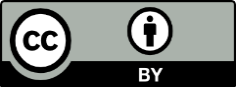 © 2020 by the authors. Submitted for possible open access publication under the terms and conditions of the Creative Commons Attribution (CC BY) license (http://creativecommons.org/licenses/by/4.0/).